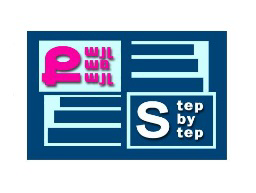 4. С. А. Козлова, «Дошкольная педагогика»